А К Твнешней проверки годового отчета об исполнении бюджета муниципального образования «Кварсинское» за 2017 год                                                                                                                             экземпляр №1 г. Воткинск                                                                                                     В соответствии со ст. 264.4 Бюджетного кодекса Российской Федерации, соглашением между  Советом депутатов муниципального образования «Кварсинское» (далее – Совет депутатов поселения) и Советом депутатов муниципального образования «Воткинский район» (далее - Совет депутатов муниципального образования), утвержденным решением Советом депутатов поселения от 21.12.2016 г. № 55  о передаче контрольно-счётному органу муниципального образования «Воткинский район» полномочий контрольно-счётного органа муниципального образования «Кварсинское» по осуществлению внешнего муниципального финансового контроля, на основании  Положения о контрольно - счётном органе муниципального образования «Воткинский район» (далее – КСО), утвержденного Решением  Совета депутатов муниципального образования «Воткинский район» от 27.12.2012г. № 92 Председателем  КСО проведена внешняя проверка годового отчета об исполнении бюджета муниципального образования – сельского поселения «Кварсинское» (далее -  сельское поселение) за 2017 год.Объекты проверки:  Администрация сельского поселения, Управление финансов Администрации муниципального образования «Воткинский район» (далее – Управление финансов).Юридический адрес и место нахождения сельского поселения: 427411, УР, Воткинский район, д. Кварса, ул. Советская, д. 25       Сельское поселение  действует на основании Устава, принятого решением сельского Совета депутатов от 01.12.2005г. № 5, зарегистрированного в Главном управлении Министерства юстиции Российской Федерации по Приволжскому федеральному округу  12.12.2005г. (в редакции, внесённых решениями Совета депутатов муниципального образования «Кварсинское» от 15.07.2006 г. № 35, от 31.05.2007 г. № 61, от 27.08.2008 г. № 28, от 07.07.2009 г. № 65, от 16.06.20010 № 89, от 17.06.2011 г. № 137, 26.06.2012 г. № 20, 15.05.2013 г. №61.Проверка проведена за  период: с 01.01.2013г. по 31.12.2013г.В проверяемом периоде обязанности главы сельского поселения  исполняла Хрусталева Елена Александровна   (решение сельского Совета депутатов от 16.09.2016 г. № 2). Проверка проведена в помещении муниципального образования «Кварсинское» (далее- МО «Кварсинское»), с ведома Главы.                                                                            Целью настоящей проверки является  разработка рекомендаций для сельского Совета депутатов  о принятии или об отказе в принятии Решения «Об утверждении отчета об исполнении бюджета  муниципального образования «Кварсинское» за 2017 год».Проверкой установлено:1.  Общие сведения:Общая площадь сельского поселения «Кварсинское» составляет 6 950 га. Административным центром сельского поселения является деревня Кварса , расстояние от административного  до районного центра – 13 км. К  сельскому поселению «Кварсинское» относятся деревни Кварса, Двигатель, Фотены. Численность постоянного населения сельского поселения по состоянию на  01.01.2018г. составляет – 2 393  чел.Климатические и природные условия района способствуют производству сельскохозяйственных культур и продукции животноводства. Перспективным направлением в экономике поселения является дальнейший рост сельскохозяйственного производства.2. Приняты ли органами местного самоуправления нормативные правовые акты, регулирующие  бюджетный процесс.В целях соблюдения требований установленного законодательства Российской Федерации (далее – РФ) и  Удмуртской Республики (далее - УР) деятельность по нормативно-правовому обеспечению бюджетного процесса сельского поселения «Кварсинское» осуществлялась на основании: -  Бюджетного кодекса Российской Федерации с учетом внесенных изменений (далее - БК РФ); -  Федерального  закона от 06.10.1999 года №184-ФЗ «Об общих принципах организации законодательных (представительных) и исполнительных органов государственной власти  Российской  Федерации», с учетом внесенных изменений (далее – Закон №184- ФЗ); -  Федерального закона  от 06.10.2003 года № 131-ФЗ «Об общих принципах организации местного самоуправления в Российской Федерации», с учетом внесенных изменений (далее- Закон №131-ФЗ); - Федерального закона  от 08.05.2010г. № 83-ФЗ « О внесении изменений в отдельные законодательные акты Российской Федерации в связи с совершенствованием правового положения государственных (муниципальных) учреждений»;     - Закона УР «О бюджете Удмуртской Республики на 2017  год и на плановый период 2018 и 2018 годов»;  -  Закона УР от 21.11.2006 года № 52-РЗ «О регулировании межбюджетных отношений в Удмуртской Республике», с учетом внесенных изменений;  Представительным органом сельского поселения приняты муниципальные правовые акты, регулирующие бюджетный процесс:- Положение «О бюджетном процессе в МО «Кварсинское», утвержденное Решением  Совета депутатов № 25   от 18.07. 2008 года  (далее - Положение о бюджетном процессе»);- Решение сельского Совета депутатов «О бюджете муниципального образования «Кварсинское» на 2013 год и на плановый период 2014 и 2015 годов» от 26.12.2012 г. № 49 (в ред.  от 19.09.2012г. № 29, от 22.11.2012г. № 40; от 26.12.2012г. № 54);- Решение сельского Совета депутатов «Об установлении земельного налога на территории сельского поселения» от 07.11.2011 г. № 150 ( в ред. от 15.02.2012 г. № 167; от 22.11.2012 г. № 45); - Решения сельского Совета депутатов «Об установлении налога на имущество физических лиц» от 07.11.2016 г. № 151 ( в ред. от 15.02.2017 г. № 68).бюджета  муниципального образования «».На основании Устава сельского поселения, Положения «Об Управлении финансов Администрации МО «Воткинский район» №264 от 21.05.2009 г. между администрацией муниципального образования «Кварсинское» и Управлением финансов Администрации муниципального образования «Воткинский район» (далее- Управление финансов) заключены соглашения:- о передаче полномочий сельского поселения Управлению финансов по администрированию поступлений в бюджет сельского поселения, соглашение б/№ от 26.12.2016г.;соглашения  утвержденные решением сельского Совета депутатов  от 26.12.2016 г. № 48, о передаче части полномочий сельского поселения по созданию условий для организации досуга и обеспечения жителей поселения услугами организаций культурыПринятые муниципальные правовые акты соответствуют требованиям бюджетного законодательства. Случаев принятия исполнительным органом местного самоуправления сельского поселения решений по бюджетным вопросам, отнесенным к компетенции представительных органов поселения,  не выявлено.В соответствии со ст. 17 Положения о бюджетном процессе главные администраторы бюджетных средств представили в контрольно-счетный орган годовую бюджетную отчётность для проведения внешней проверки  в установленный срок.В соответствии со ст. 18 Положения о бюджетном процессе одновременно с проектом Решения об исполнении бюджета сельского поселения администраций сельского поселения и Управлением финансов представлены документы:       - пояснительная записка;       - информация об исполнении показателей прогноза социально-экономического развития сельского поселения за 2017-2019 годы;       - уточненная сводная бюджетная роспись на 2017 год;       - сведения о сумме остатков денежных средств на счетах бюджета сельского поселения;       - информация о кредиторской задолженности бюджета сельского поселения на конец отчётного финансового года;       - информация о  муниципальном  долге сельского поселения на начало и конец отчётного финансового года;       - иные документы и материалы об исполнении бюджета сельского поселения. Полнота представленной бюджетной отчётности соответствует требованиями статьи 264.1 БК РФ и  Инструкции о порядке составления и представления годовой, квартальной и месячной отчетности об исполнении бюджетов бюджетной системы Российской Федерации, утвержденной  Приказом Министерства финансов  Российской Федерации от 28.12.2010 г. № 191н (далее – Инструкция № 191н).3. Своевременность и полнота представления годовой бюджетной отчетности. Согласованность взаимосвязанных показателей отдельных форм бюджетной отчетности, представленных получателями, распорядителями средств бюджета.Ведение бухгалтерского и налогового учета финансово-хозяйственной деятельности  сельского поселения осуществляет ведущий бухгалтер сельского поселения «Кварсинское». Годовая отчетность представлена своевременно и в полном объеме форм, формы отчетности заполнены в соответствии с Инструкцией «О порядке составления и представления годовой, квартальной и месячной отчетности об исполнении бюджетов бюджетной системы РФ», утвержденной приказом Министерства финансов Российской Федерации от 23 декабря 2010 года № 191н. В полном объеме проведена консолидация расчетов в части операций по безвозмездной и безвозвратной передачей (получению) финансовых, нефинансовых активов и обязательств между учреждениями, подведомственными разным главным распорядителям средств бюджета района, и в части расчетов между бюджетом МО «Воткинский район» и бюджетами сельских поселений.Своевременно проведена сверка и оформление документов по безвозмездным передачам (поступлениям) в рамках межбюджетных отношений.Отчетность за 2017 г. составлена на основании данных главной книги и других регистров бюджетного учета, установленных законодательством. Таким образом, в ходе внешней проверки анализ и оценка осуществлялась в отношении следующих форм бюджетной отчетности:-  Справка по консолидируемым отчетам ф. 0505125;- баланс главного распорядителя, распорядителя, получателя бюджетных средств, главного администратора, администратора источников финансирования дефицита бюджета, главного администратора, администратора доходов бюджета ф.0503130; - отчет о финансовых результатах деятельности ф.0503121;- отчет об исполнении бюджета главного распорядителя, распорядителя, получателя бюджетных средств, главного администратора, администратора источников финансирования дефицита бюджета, главного администратора, администратора доходов бюджета ф.0503127;- справка по заключению счетов бюджетного учета отчетного финансового года ф.0503110.По результатам анализа указанных форм бюджетной отчетности замечаний по составу  представленной отчетности нет, прозрачность, сбалансированность и информативность представленных отчетов подтверждена.Проверкой контрольных соотношений взаимосвязанных показателей между формами бюджетной отчетности, при сверке тождественности показателей бюджетной отчетности с данными главной книги (с учетом сверки входящих и исходящих остатков) нарушений не установлено.Представленная для внешней проверки годовая бюджетная отчетность достоверно отражает во всех существенных отношениях финансовое положение сельского поселения на 01.01.2018 года и результаты финансовой деятельности с 01.01.2017г. по 31.12.2017г.        В результате оценки обобщенных показателей форм бюджетной отчетности путем суммирования одноименных показателей и исключения в установленном Инструкцией порядке взаимосвязанных показателей по позициям консолидируемых форм бюджетной отчетности отклонений не выявлено. Заполнение форм пояснительной записки не соответствует требованиям Инструкции № 191н, т.к. представлена одна на все сельские поселения,  т.е. не содержит всех разделов (сведения о проведении инвентаризации, численность, сведения о мерах по повышению эффективности расходования бюджетных средств и др. данных). В ходе анализа пояснительной записки (ф. 0503160) проверялось наличие и заполнение всех форм пояснительной записки (7 таблиц и 12 форм: 0503161, 0503162, 0503164, 0503168, 0503169, 0503173, 0503177) и осуществлялось сопоставление между показателями ф.0503168 «Сведения о движении нефинансовых активов», ф.0503169 «Сведения о дебиторской и кредиторской задолженности», с  аналогичным показателями соответствующих счетов ф.0503130 баланса главного администратора. Также анализировались показатели  ф. 0503164        «Сведения об исполнении бюджета» с ф.0503127 «Отчет об исполнении бюджета главного распорядителя, распорядителя, получателя бюджетных средств, главного администратора, администратора источников финансирования дефицита бюджета, главного администратора, администратора доходов бюджета».В результате анализа указанных форм бюджетной отчетности главных администраторов расхождений не выявлено.На основании распоряжения главы сельского поселения от 25.12.2017г. № 15  перед составлением годовой отчетности по состоянию на 25.12.2017г. проведена инвентаризация активов и обязательств в установленном порядке. Результаты оформлены инвентаризационными описями (сличительными ведомостями), подписи членов комиссии имеются, утверждены главой сельского поселения. Излишек и недостач не выявлено.В соответствии с Методическими указаниями инвентаризация расчетов с подотчетными лицами проводится,  не выплаченных сумм или переплат по расчетам с подотчетными лицами не установлено.   4.  Исполнение доходной части бюджета МО «Кварсинское ».Формирование бюджета МО «Кварсинское» производилось с учетом прогноза социально-экономического развития  района на 2017-2019гг., утвержденного решением Совета депутатов района от 26.12.2013 г. № 49. Итого план по доходам с учетом поправок МО «Кварсинское»  утвержден в сумме 7 262,8 тыс. руб., в т.ч. по налоговым и неналоговым доходам в сумме  2 496,0 тыс. руб., структура доходов  приведена в таблице:                                                                                                                                        (тыс.руб.)Проектом  Решения  «Об утверждении отчета об исполнении бюджета МО «Кварсинское»  за 2017 год  предлагается  утвердить отчет по  доходам в размере 7 262,8 руб., при уточненном плане в сумме 7 363,1 тыс. руб., или 101 % от уточненного плана.Бюджет МО «Кварсинское» за 2017г. по налоговым и неналоговым доходам  при плане 2 496,0 исполнен в сумме 2 657,2 руб. или 106% к  уточненному плану.Наибольший удельный вес в общей сумме собственных доходов бюджета района за 2017 год занимают налог на доходы физических лиц 116%, налог на имущество 112%, доходы от продажи материальных и не материальных активов 124%. Данные по исполнению налоговых и неналоговых доходов бюджета МО «Кварсинское» по основным  налогам, имеющим наибольший удельный вес в собственных доходах  приведены в приложении № 1.Налог на доходы физических лиц при уточненном плане составил 1 140,0 тыс. руб., поступил в сумме 1 334,6, или 117% от уточненного.Налог на имущество при уточненном плане 1 142,0 тыс. руб., фактически поступило 1 373,7 тыс. руб. или 112 % от уточненного плана в.т.ч.:- налог на имущество физических лиц при плане 200,0 тыс. руб., поступило 271,3 тыс. руб. или 136% от уточненного плана;- земельный налог при плане  942,0 тыс. руб. поступило в сумме 1002,3 тыс. руб. или 106%;Доходы от использования имущества, находящегося в государственной и муниципальной собственности в 2013г. при  уточненном 209,0 тыс.руб. поступило в сумме 42,6 тыс. руб. или 20% от уточненного плана в.т.ч.  - доходы, получаемые в виде арендной платы за земельные участки, государственная собственность на которые не разграничена и которые расположены в границах поселений, а также средства от продажи права на заключение договоров аренды указанных земельных участков при уточненном плане 200,0 тыс. руб. фактически поступило 42,6 тыс. руб. или 21 %;     Доходы от продажи материальных и не материальных активов составило 124% при уточненном  плане 5,0 тыс. руб. фактически поступило 6,2 тыс.руб. Проверкой безвозмездных поступлений в 2017 году при уточненном плане 4766,8 тыс. руб., исполнено в сумме  4 705,8 тыс. руб. или  99 % от уточненного плана. Данный объем средств утвержден в доходных источниках, как безвозмездные поступления. Наибольшая доля безвозмездных поступлений приходится на субвенции 100%, удельный вес дотаций составил 100%, субсидий 100 %, в т.ч.: дотаций  при  уточненном 4 335,9 тыс.руб. поступило 4 283,1тыс.руб. или 99% от уточненного плана; субсидий при уточненном плане 278,7 тыс.руб. поступило 278,7 тыс.руб. или  100% от уточненного плана; субвенций при уточненном 135,9 тыс.руб., поступило 135,9 тыс.руб. или 99% от уточненного плана, иные прочие безвозмездные поступления в бюджет поселения в сумме 8,0 тыс. руб.В соответствии со ст. 32 БК РФ все доходы в полном объеме отражены в бюджете МО « Кварсинское».В соответствии ст. 59 БК РФ налоги и сборы, установление которых отнесено к ведению Российской Федерации или Удмуртской Республики, а также неналоговые доходы, не предусмотренных федеральным законодательством о налогах и сборах в решении о бюджете МО «Кварсинское» и иными нормативными актами не устанавливались. По результатам проведенного анализа доходной базы бюджета МО «Кварсинское» за 2017 год  установлено, что поступления налоговых, неналоговых платежей, безвозмездные поступления определены в соответствии с бюджетным законодательством Российской Федерации, законодательством Удмуртской Республики и муниципальными правовыми актами.Управление финансов  получает ежедневно от органа федерального казначейства реестр поступивших доходов и формирует данные поступивших доходов в разрезе видов налогов по каждому поселению в карточках учета доходов. Для решения вопросов по снижению задолженности и повышению собираемости платежей в бюджет района и в бюджеты сельских поселений постановлением главы Администрации  района   создана комиссия по оздоровлению муниципальных финансов Администрации района.  5. Полнота и своевременность исполнения расходных статей бюджета сельского поселения в соответствии с требованиями бюджетного законодательства.Формирование расходов бюджета МО «Воткинский район» производилось с учетом прогноза социально-экономического развития  района на 2017-2019гг., утвержденного решением Совета депутатов района. План по расходам бюджета с учетом поправок МО «Воткинский район»  утвержден в сумме 7 382,8 тыс. руб., структура расходов  приведена в таблице:                                                                                                                                           тыс. руб.                                                                 Проектом Решения предлагается утвердить   план по расходам в размере 7 382,8 тыс. руб.,  фактически расходы составили 7 382,2 тыс.руб. или 100% от уточненного.Информация об исполнении бюджета сельского поселения по расходам за 2017 МО «Кварсинское» приведены в приложении № 2Основные расходы произведены по следующим разделам функциональной  классификации:  «Общегосударственные вопросы» 2 245,4 - тыс. руб. 100%;  «Жилищно-коммунальное хозяйство» - 337,3 тыс. руб. 100%;   «Культура и кинематография» -4 305,0 тыс.руб. 100%; «Национальная безопасность и правоохранительная деятельность» - 150,6 тыс. руб. 100%.По разделу  «Общегосударственные вопросы» исполнение составило 100% от уточненного плана, при плане – 2 245,4 тыс. руб., исполнено – 2 245,4тыс. руб.По разделу «Национальная оборона» исполнение составило 100 % от уточненного плана,  при плане – 135,9тыс. руб. исполнено в размере 135,9 тыс.руб. По разделу «Национальная безопасность и правоохранительная деятельность» произведены расходы    на финансирование пожарной безопасности, исполнение составило 100%, при плане 150,6 тыс. руб. исполнено – 150,6 тыс. руб.По разделу «Национальная экономика» произведены расходы на дорожное хозяйство (дорожные фонды) исполнение - 100%, при плане – 165,8 тыс. руб.  исполнено – 165,8 тыс. руб. По разделу «Жилищно-коммунальное хозяйство» исполнение - 100% при  плане – 337,3тыс. руб. исполнено – 337,3 тыс. руб. По разделу «Физическая культура и спорт» исполнение составило 100%, при плане – 15,6 тыс. руб. исполнено на  15,6 тыс. руб.По разделу «Культура и кинематография» исполнены на 100% с учетом передаваемых полномочий, переданных  из бюджета сельского поселения в бюджет муниципального района, в соответствии с  заключенными соглашениями по созданию условий для организации досуга и обеспечения жителей поселения услугами организаций культуры (межбюджетные трансферты), при плане 4 305,0 тыс.руб. исполнено – 4 305,0 тыс.руб. По разделу «Социальная политика» при плане 26,4 тыс. руб., исполнено на 100% в сумме 26,4 тыс.руб.В Решении предусмотрено финансирование муниципальной целевой программы « Формирование здорового образа жизни, развитие физической культуры и спорта в Воткинском районе на 2012-2015 годы». Расчет субвенций осуществлялся в соответствии с Законом Удмуртской Республики от 21.11.2006г. №52-РЗ «О регулировании межбюджетных отношений в Удмуртской Республике» (в ред. от 09.07.2008г.).Суммы поступивших субвенций подтверждаются распоряжениями Правительства УР, платежными поручениями и уведомлениями. Расходование субвенций, финансовое обеспечение которых осуществлялось за счет средств бюджета УР, осуществлялось в порядке, установленном Правительством УР.  В Решении   запланированы субвенции бюджету сельского поселения на осуществление первичного воинского учета на территориях, где отсутствуют военные комиссариаты (безвозмездные поступления)  при уточненном плане- 135,9 тыс.руб., фактически исполнено на сумму 135,9тыс.руб. Расчет субвенций на осуществление полномочий по  первичному воинскому учету осуществлялся  в соответствии с «Методикой распределения между субъектами Российской Федерации субвенций из федерального бюджета на осуществление  полномочий по первичному воинскому учету на территориях, где отсутствуют военные комиссариаты», утвержденной постановлением Правительства Российской Федерации от 29.04.2006г. № 258.  Исполнение расходов бюджета сельского поселения приведено в приложении «Отчет об исполнении бюджета по  разделам, подразделам, целевым статьям и  видам расходов сельского поселения за 2017 год».Исполнение бюджета сельского поселения в 2017г. осуществлялось на основании уточненной сводной бюджетной росписи, утвержденной приказом начальника Управления финансов.  Каждый проект решения сельского Совета депутатов о внесении изменений в решение о бюджете на 2017 год проходил экспертизу в контрольно- счётном отделе, замечания и предложения, изложенные в соответствующих заключениях, учитывались при принятии данных решений (в соответствии со ст. 157 БК РФ).Бюджетные сметы утверждены главой сельского поселения. Уточненные сметы по состоянию на 31.12.2013г. имеются. Финансирование расходов, не предусмотренных сметами, не установлено.Кассовое обслуживание исполнения бюджета осуществлялось на лицевых счетах МО «Кварсинское» открытых в Управлении финансов Администрации муниципального образования «Воткинский район».  В отделении по г. Воткинску Управления Федерального казначейства по УР открыт л/счет № 03133009960 по расходованию субвенций из федерального бюджета (по осуществлению первичного воинского учета на территориях, где отсутствуют комиссариаты).6. Проверка резервного фонда. В 2017 году по разделу  «Общегосударственные вопросы», подразделу  «Резервные фонды» средства не запланированы и фактических расходов нет.ВЫВОДЫ:По результатам проведённой внешней проверки бюджетной отчётности главных администраторов бюджетных средств, отчёта об исполнении бюджета муниципального образования «Кварсинское» за 2017 год, представленного в форме проекта Решения сельского Совета депутатов, контрольно - счётным органом муниципального образования  «Воткинский район» установлено соответствие показателей годовой бюджетной отчётности сельского поселения данным отчёта об исполнении  бюджета муниципального образования «Кварсинское» за 2017 год.На основании изложенного, контрольно-счетный отдел рекомендует:-  Совету депутатов принять Решение «Об утверждении отчёта об исполнении бюджета муниципального образования «Кварсинское»  за 2017 год», в представленном виде, т.к. отчет признан достоверным, требования бюджетного законодательства при исполнении отчета  соблюдены. Председатель   контрольно – счетного органа МО «Воткинский  район»                                                                                      О.П. КривошеинКОНТРОЛЬНО-СЧЕТНЫЙ ОРГАН
МУНИЦИПАЛЬНОГО ОБРАЗОВАНИЯ «ВОТКИНСКИЙ РАЙОН»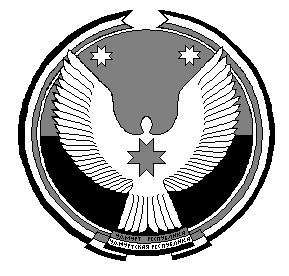 «ВОТКИНСК ЁРОС»ИНТЫЫСЬ  КЫЛДЭТЛЭН ЭСКЕРОН-ЛЫДЪЯНЪЯ  ЁЗЭСС учетом внесенных поправокИсполнено % исполненияЗа 2017 годЗа 2017 годЗа 2017 годЗа 2017 годДоходы:2 496,02 657,2106Налог на доходы физических лиц1 400,01 334,6117Налог на имущество1 142,01 273,7107Доходы от использования имущества, находящегося в государственной и муниципальной собственности209,042,620Доходы от продажи материальных и нематериальных активов5,06,2124Безвозмездные поступления от других бюджетов бюджетной системы Российской Федерации4 766,84 705,899Итого доходов7 262,87 363,1101С учетом внесенных поправок Исполнено% исполненияЗа 2017 годЗа 2017 годЗа 2017 годЗа 2017 годОбщегосударственные расходы2 245,42 245,4100Национальная оборона135,9135,9100Национальная безопасность и правоохранительная деятельность150,6150,6100Национальная экономика165,8165,8100Жилищно-коммунальное хозяйство337,9337,3          100Физическая культура и спорт15,615,6100Культура и кинематография4 305,04 305,0100Социальная политика26,426,4100ВСЕГО РАСХОДОВ:7 382,87 382,2100